REVISÃO DE CONTEÚDO PARA PROVA DE PROFICIÊNCIA (Nesta primeira parte veremos apenas alguns tópicos)Sabemos que o ritmo é o coração da música, o que dá vida à ela, que dá compasso. Então, quero que você escolha uma música de sua preferência, e marque o ritmo dela usando as palmas. Contando de 1 a 4. Escreva abaixo qual música você escolheu e se conseguiu marcar o ritmo dela. R:Podemos dizer que os instrumentos são divididos por família. Abaixo estão elas:Cordas: Violino                                             Violão                                                Guitarra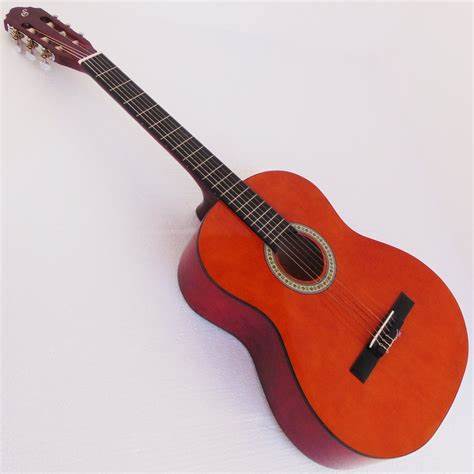 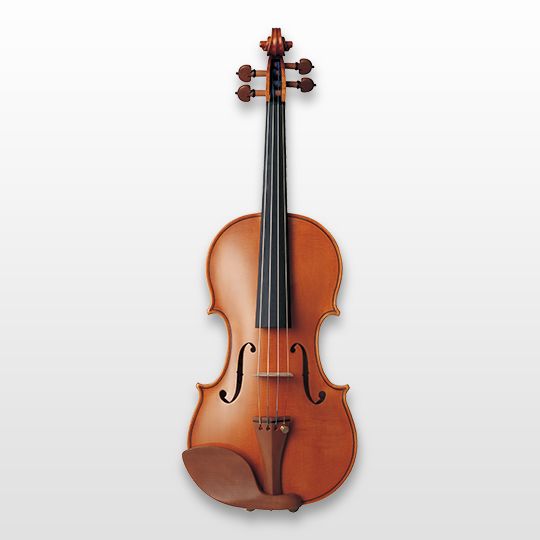 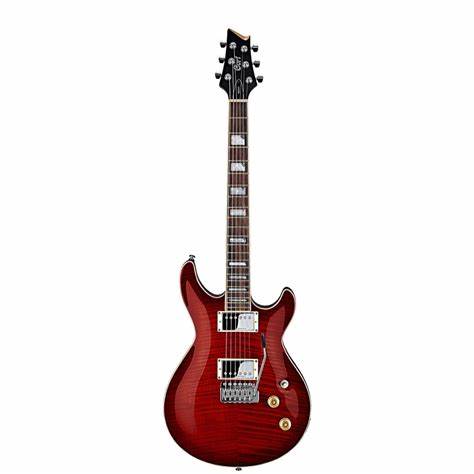 Teclas: Piano                                           Teclado                                                Acordeom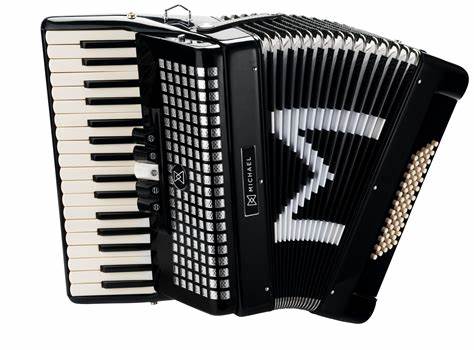 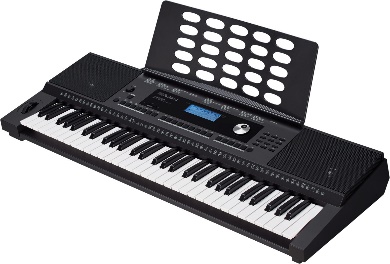 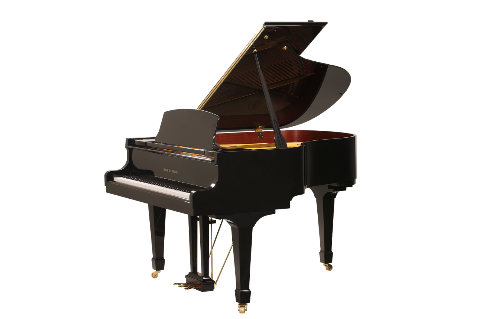 Percussão: Bombo                             Bateria                                      Xilofone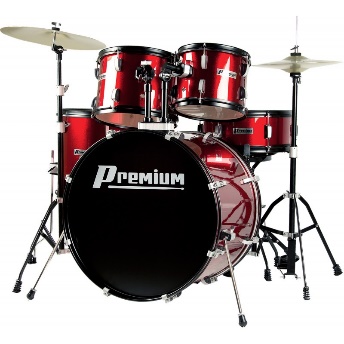 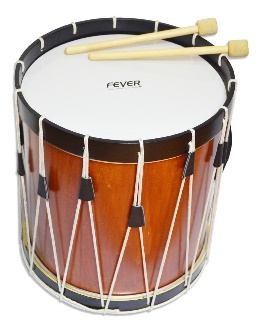 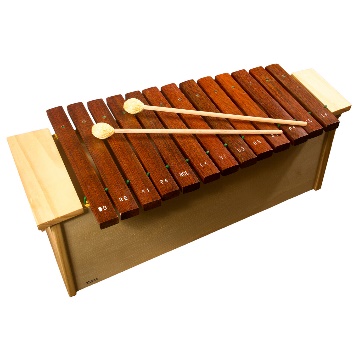 RESPONDA:Quais são as famílias dos instrumentos citadas acima?Quais são os instrumentos de corda?Quais são os instrumentos de percussão?Quais são os instrumentos que contém teclas?Diga o que é ritmo?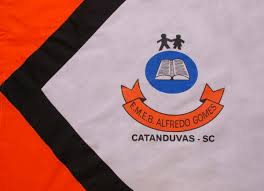 ESCOLA MUNICIPAL DE EDUCAÇÃO BÁSICA ALFREDO GOMES.RUA: CORONEL RUPP BAIRRO CENTRO OESTECATANDUVAS – SC NOVEMBRO ANO 2021 CNPJ – 78502697/0001-96DIRETORA: IVÂNIA NORA.ASSESSORA PEDAGÓGICA: SIMONE ANDRÉA CARL.ASSESSORA TÉCNICA ADM.: TANIA N. DE ÁVILA.PROFESSOR: LUAN CEZAR RIBEIRO DA SILVAALUNO(A):................................................................................SÉRIE: 3º ANO